Einstein Jr. ProjectAs a part of an attempt to move toward the State’s new Common Core standards, this year’s 6th grade science project will focus on the design process which can spark students’ curiosity about their world, ignite their creativity, and hone their problem-solving skills. The project has a STEM (Science, Technology, Engineering, & Math) focus. Each student has selected a different challenge which showcases engaging, real-life applications of engineering. The challenge sheets are labeled with each step of the design process. The design process offers students a structured way to take an idea from its initial to its “finished product” stage, learning from mistakes along the way. In this packet you will find all of the items needed to complete the Einstein Jr. Project. Students will be instructed in class how to complete each component of the project, BUT will be responsible for completing each part for their chosen challenge at home. For conducting the challenge, it will be each student’s responsibility to obtain the needed materials, have parent supervision, and complete each phase of the project. Please see your teacher if you need any help arranging materials or have any questions.Due Dates:Challenge Selection:				__February 27th__Parent Permission Slip(10 pts.):			__February 28th__				Design  Research(20 pts.):				__March 7th_____	Brainstorm (10 pts.):					March 14th_____Build Plan(10 pts.) :					 __March 21st____		Create Data Table:					 __March 28th____		Testing Procedures(10 pts.): 			___April 4th______(Data Chart completed whileconducting your tests)Redesign/Retest Procedures(10 pts.) :		__April 18th______Completed Data Table				__April 25th_____Results: graphs, photos, etc. (10 pts.):		___May 2nd______Reflection (10 pts.):					___May 9th______Display Boards (100 pts.):				___May 20th_____*Reminder: Dates may be changed according to the needs of the class. It is the responsibility of the student to record date changes in his/her planner and communicate these changes with his/her parents/guardians. * ALL PARTS LISTED ABOVE WITH AN ASTERISK MUST BE TURNED IN  TYPED ON THE ASSIGNED DUE DATE.We have read the Einstein Jr. Project packet and are aware of the requirements and deadlines._____________________________	______________________________Student Name						Parent SignatureName ___________________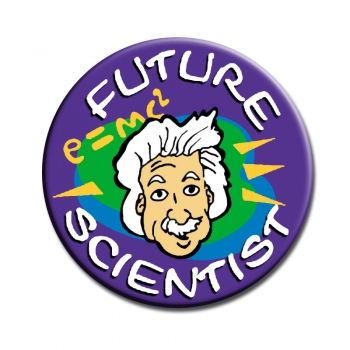 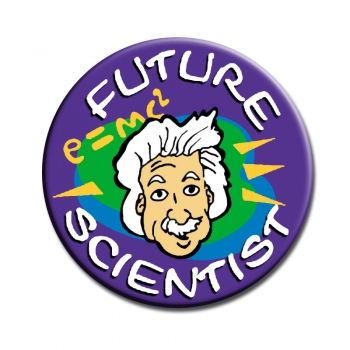 Period _______*Reminder: You may NOT use WikipediaChallenge Name: ________________________________________________________Web Address or URL: __________________________________________________________________________________________Website name:  _____________________________________________________________________________Author of website article (if available): __________________________________________________________Title of website article: ______________________________________________________________________Date of copyright or last website update: ______________________________________Date YOU accessed the website: ________________________________________In the 1st paragraph, summarize what you have read from your research article. You may attach another paper if you wish. Please remember that a summary MUST be in YOUR own words, pulling out the main information from the article. In your 2nd paragraph, you will need to explain how your research will help in planning your design. Each paragraph should have a minimum of five sentences.Paragraph1:_____________________________________________________________________________________________________________________________________________________________________________________________________________________________________________________________________________________________________________________________________________________________________________________________________________________________________________________________________________________________________________________________________________________________________________________________________________________________________________________________________________________________________________________________________________________________________________________________________________________________________________________________________________________________________________________________________________________________________________________________________________________________________________________________________________________________________________ Paragraph 2: What ideas from your research will you use in your design???	This research has helped me with my design because….________________________________________________________________________________________________________________________________________________________________________________________________________________________________________________________________________________________________________________________________________________________________________________________________________________________________________________________________________________________________________________________________________________________________________________________________2. Print out a copy of the article and staple it to the back of this page.3. Use the Cite It Right Resource or the www.knightcite.com website to correctly cite your article using MLA format. Please put the citation on the bottom of your research summary. See example outline below.4. Turn in a typed, edited, grammatically correct copy to your teacher on the specified due date in MLA format. CITE IT RIGHTCiting a print encyclopediaFormat:Author’s name. “Article title.” (enclosed in double quotation marks)  Publication title. (in italics)Edition (if stated).  Year of publication (do not included if stated in edition information).  Publication medium.Example:Beller, Steven. “Vienna.” The World Book Encyclopedia.2009 ed. Print.Citing a magazine articleFormat:Author’s name.  “Article title.” (enclosed in double quotation marks)  Publication title(in italics)  Date of publication: page numbers.  Publication medium.Example:Jackson, Thomas A. “Power for a space Plane.” Scientific American  Aug. 2006: 56-62. Print.Citing a newspaperFormat:Author’s name. “Article title.” (enclosed in double quotation marks)  Publication title(in italics)  Date of publication, edition (if given), section letter or number (if applicable): page numbers.  Publication medium.Example:Wronski, Richard. “Prairie Parkway Project on a Road to Nowhere?” Chicago Tribune  4 May 2009, sec. 1:6.  Print.Citing a book with one authorFormat:Author’s name.Full book title.(in italics)Edition (if stated).  Volume number(s) (if a multivolume work).  City of publication: Publishers name, year of publication.  Publication medium.Example:Eshleman, Clayton. Grindstone of Rapport: A Clayton Eshleman Reader. Boston: Black Window Press, 2008.  Print.Citing a book with two or more authorsFormat:Author’s name (last name first), next listed author’s name(s) in normal form. Full book title. (in italics)Edition (if stated).  Volume number(s) (if a multivolume work).  City of publication: Publisher’s name, year of publication. Publication medium.Example:Gates, Henry L. Jr., and Evelyn B. Higginbotham, eds. African American National Biography.  8 vols. New York: Oxford University Press, 2008. Print. Citing a blogFormat:Author’s name. “Title of individual blog entry.” (enclosed in double quotation marks) Title of blog. (in italics) Date posted.  Publication medium.  Date accessed.Example:West, Jessamyn. “on the road.” librarian.net.  27 February 2009.  Web.  10 March 2009Citing an ebookFormat:Author’s name.Full book title.(in italics)  Edition (if stated).  Volume number(s) (if a multivolume work).  City of publication: Publisher’s name, year of publication.  Title of database or Web site.(in italics)  Publication medium.  Date of access.Example:Wharton, Edith.  The Age of Innocence.New York: D. Appleton and Company 1920.  World Book Advanced.  Web.  16 January 2009 Citing a websiteFormat:Author’s name.“Article or web page title” (if a part of larger work).  (enclosed in double quotation marks)  Web site title. (in italics) Publisher or sponsor of the site, Date of publication  Publication medium.  Date of access.Example:Beasley, Maurine H. “Foosevelt, Eleanor.” World Book Student.World Book, 2009.Web.  20 Jan. 2009.Citing a radio or television programFormat:“Episode or segment title.” (enclosed in double quotation marks)  Program title.(initalics) Name of the network.  Call letters, city of local station (if any), Broadcast date.  Medium of reception (radio or television).Example:“State of Denial.” 60 minutes. CBS.  WBBM, Chicago, 1 Oct 2006.  Television.Citing a podcastFormat:“Description or title of individual podcast.” (enclosed in double quotation marks) Title of podcast program or series.(in italics)  Title of Web Site (if distinct from title of podcast program or series).  (in italics)  Publisher of podcast, Date of publication.  Publication medium.  Date of access.Example“Iconic Images Emerge from Mideast Summits.”  All Things Considered.  Natl. Public Radio, 27 Nov. 2007.  Web.  6 Jan. 2009.  Citing a film or video recordingFormat Title of film or video recording. (in italics)  Director (if given).  Original release date (if relevant).  Distributor, year of release.  Publication medium.ExampleAmerica’s Endangered Species: Don’t Say Good-Bye.  Dir Robert Kenner.  National Geographic Society, 2008.  DVD.Citing a government publicationFormat Government name.  Issuing agency name.  Publication title.  (in italics) City of publication: Publisher, year of publication.  Publication medium.ExampleUnited States.  Census Bureau.  Statistical Abstract of the United States: 2002.  Springfield, VA: National Technical Information Service, 2001.  PrintCiting a pamphletFormat Author’s name.Pamphlet title. (in italics)  City of publication: Publisher’s name, year of publication.  Publication medium.ExampleModern Language Association.Language Study in the Age of Globalization:  The College-Level Experience.  New York: MLA, n.d. Print.Citing a personal interviewFormat Interviewed person’s name.Kind of interview.  Date of interview. ExampleMeyers, Davin.  Personal interview.  4 May 2009.USE THE FOLLOWING ABBREVIATIONS FOR INFORMATION YOU CANNOT SUPPLY.n.p.  No place of publication given.n.p.  No publisher given.n.d.  No date of publication given.n. pag.  No pagination given.Name ________________________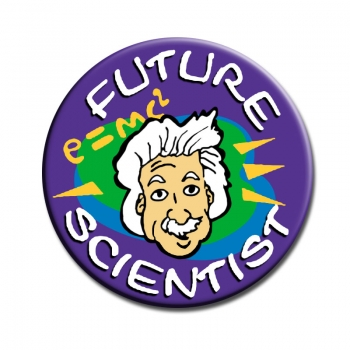 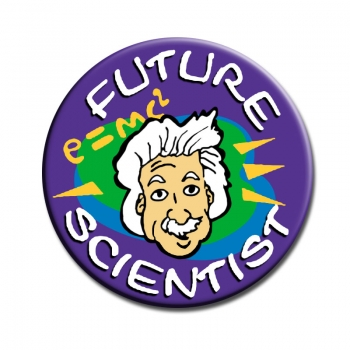 Period ____My Problem/Challenge (in the form of a question! Not the title): ____________________________________________________________________________________________________________________________________________________________________________________My Ideas: List at least 4 ideas you have for your design after your research1.____________________________________________________________________________________________________________________________________________________________________________________________________________________________________________________________________________2.____________________________________________________________________________________________________________________________________________________________________________________________________________________________________________________________________________3.____________________________________________________________________________________________________________________________________________________________________________________________________________________________________________________________________________4.____________________________________________________________________________________________________________________________________________________________________________________________________________________________________________________________________________At this stage, all ideas are welcome! How creative can you be?!What specific goal are you trying to achieve, and HOW will you know if you’ve been successful?____________________________________________________________________________________________________________________________________________________________________________________________________________________________________________________________Which brainstormed ideas are really possible, given your time, tools, and materials? ____________________________________________________________________________________________________________________________________________________________________________________________________________________________________________________________What are some problems you need to solve as you build your project? ___________________________________________________________________________________________________________________________________________________________________________________________________Name: _______________________Period: ______Build PlanMy Problem/Challenge (in the form of a question! Not the title):____________________________________________________________________________________________________________________________________________________________________________________List the materials you used to build your design. This should include a detailed list of all the equipment and materials you need. You must be specific enough so that someone could exactly duplicate your design. Use brand names and/or numbers for every single item on your list!Example: 10 inches of tape, 5 cotton balls, 1 water bottle etc. List all the materials needed for your design. ________________________________________________________________________________________________________________________________________________________________________________________________________________________________________________________________________________________________________________________________________________**This list may change as you build because it may not work as you originally planned!!Design Procedures: List the steps you used to build your design. Your procedures list must be detailed enough that another experimenter could duplicate your design. Your steps should include numbers, amounts, and/or brand names in them. (You might not use every line) ____________________________________________________________________________________________________________________________________________________________________________________________________________________________________________________________________________________________________________________________________________________________________________________________________________________________________________________________________________________________________________________________________________________________________________________________________________________________________________________________________________________*** This list too may change as you build, test, and test your design!Draw AND Label your designSketch your finished project on an 8” x 11” white sheet of paper. Include measurements of ALL parts of your design.As you test your design, you will need a place to record your data. It is best to construct a chart to collect your data before beginning your test, so that you can consider all of the possible measurements and/or recordings you may need. This data table can be edited to meet the needs of your design! Think what numerical data must I collect?Name: _______________________Period: ______My Problem/Challenge (in the form of a question! Not the title):___________________________________________________________________________________________________________________________________________________________________________________________________________________Initial Design:List step by step what procedures you followed to test your design. (You might not use every line.)____________________________________________________________________________________________________________________________________________________________________________________________________________________________________________________________________________________________________________________________________________________________________________________________________________________________________________________________________________________________________________________________________________________________________________________________________________________________________________________________________________________*** REMEMBER YOU MUST RECORD YOUR RESULTS IN YOUR DATA TABLE!!!Revised Design:List step by step what procedures you followed to test your design. (You might not use every line.)____________________________________________________________________________________________________________________________________________________________________________________________________________________________________________________________________________________________________________________________________________________________________________________________________________________________________________________________________________________________________________________________________________________________________________________________________________________________________________________________________________________*** REMEMBER YOU MUST RECORD YOUR RESULTS IN YOUR DATA TABLE!!!Name: ____________________Use your data to make a graph (bar, line, circle, or pie) to show what happened during your design test. Use S.U.L.T.A.N and Excel to create a computerized graph.Graphs: using your raw data, you will need to make at least one graph. The graph must be done on a computer. The following are types of graphs that you may chose from: bar graph, line graphs, or pie or circle graph.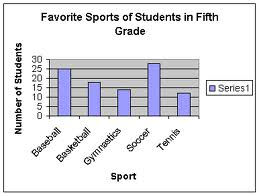 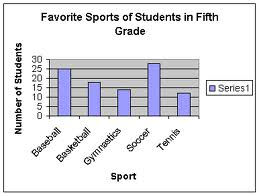 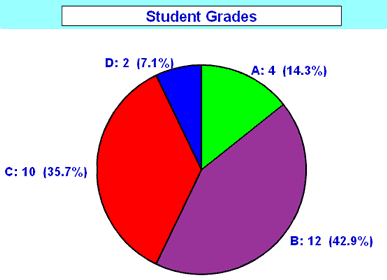 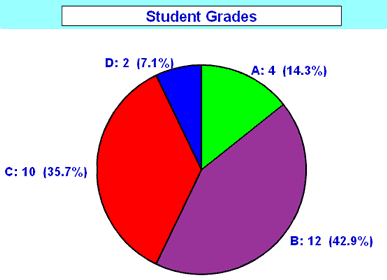 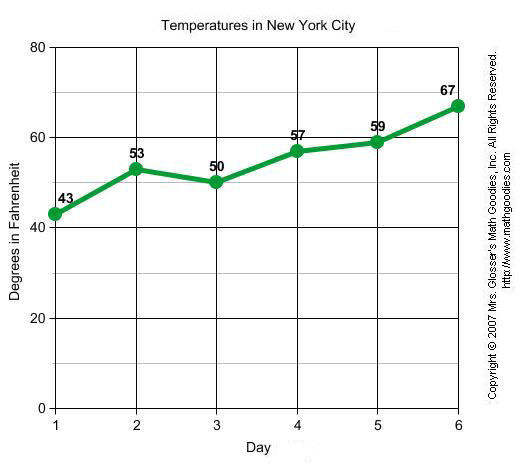 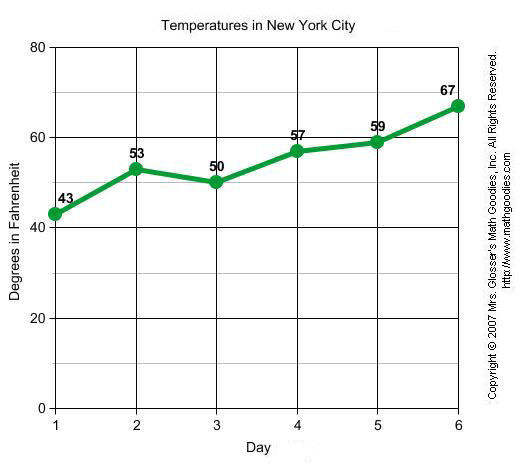 Photographs: Pictures can be used to help understand the testing process.Making an Excel 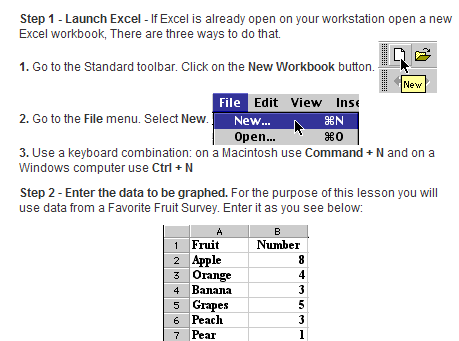 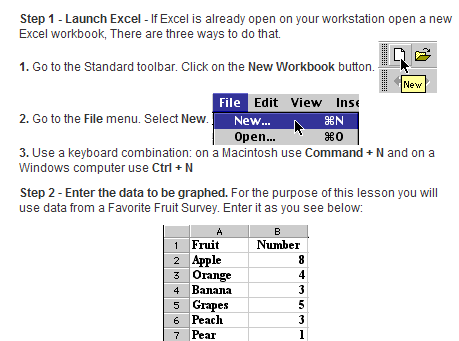 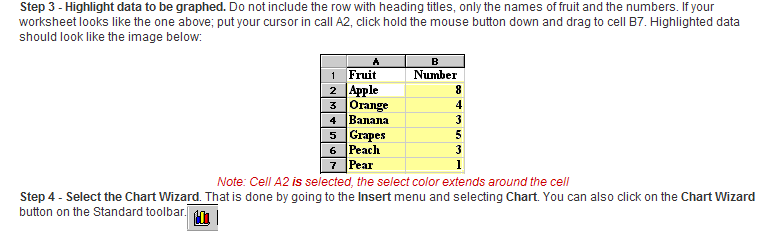 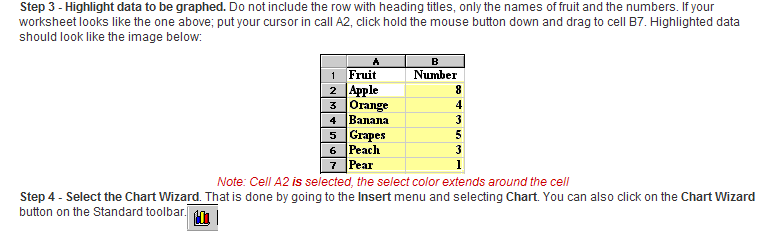 Graph: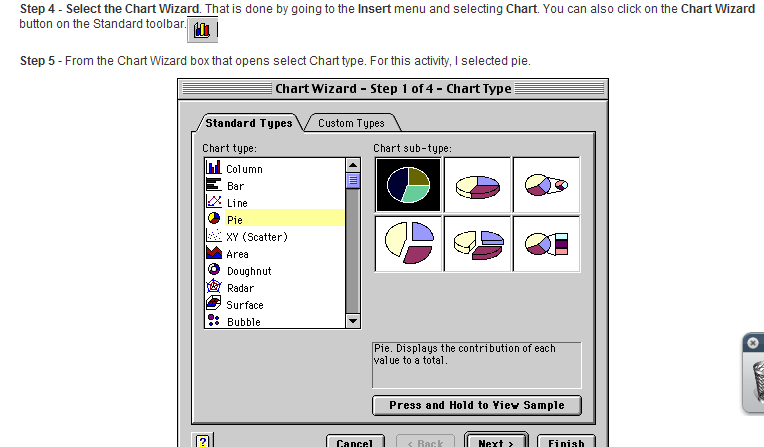 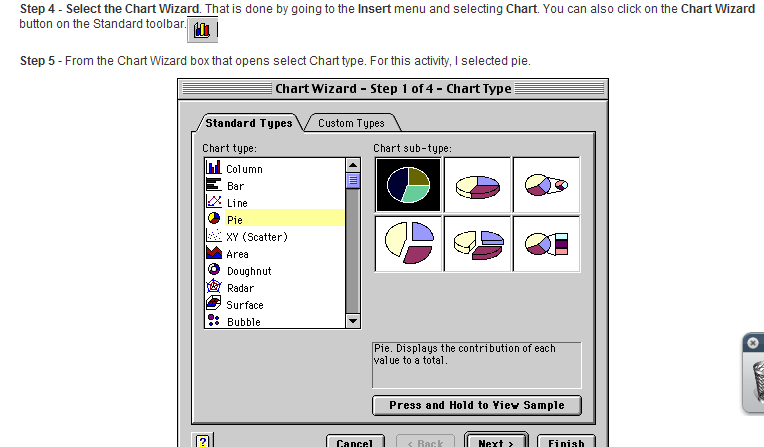 * Type this into a 10 or more sentence paragraph for your display board.Display Boards:The display board is the last step in your Einstein Jr. Project. You must use a three-section board. Your teacher will show you an example of a display board that you will need to purchase. 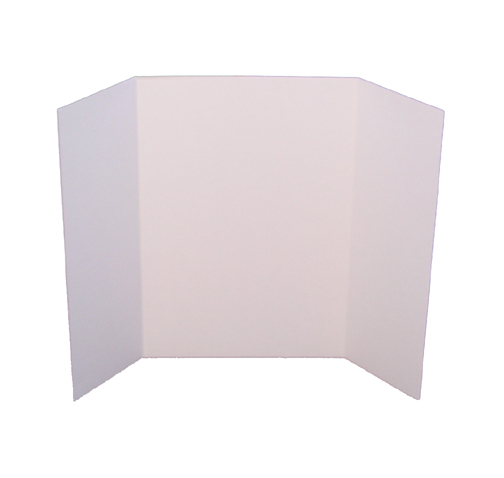 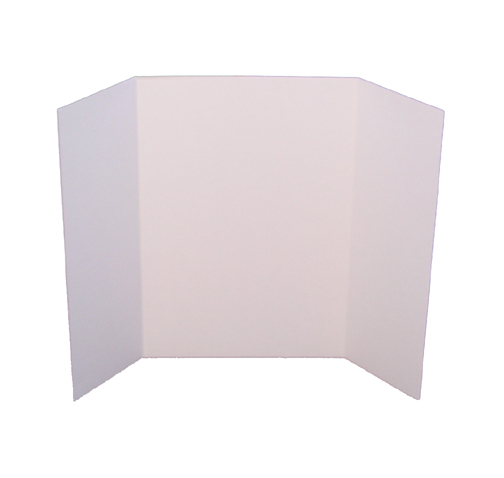 Each display board must have a title and the following headings: Challenge:		State your challenge/problem in the form of a question.	Research:		Summarize (IN YOUR OWN WORDS) the background research 				and scientific concepts. DO NOT cut & paste! Make sure to				include source citation.	Design:		Make sure to include your Blueprint!Materials: 	All items used for the project are listed in specific terms (quantity, brand, size, etc.)Procedure:	Clearly list steps followed in building AND testing procedures so that your project could be repeated.Test:	Data table (with titles &units) clearly shows information collected during the project.  Results:	Graph(s) (bar, line, or other) labeled with titles & units to show what happened during BOTH initial design & revised design testing phases .Photos of OR actual finished products.Reflection:		Following outline providedName, Date, & Per.   In the lower right corner of the display boardUnder each heading you will type in 16 point font the appropriate information from the previous sheets of paper that were handed into your teacher.Below is a sample way to organize your display board. Einstein Jr. Display Board Rubric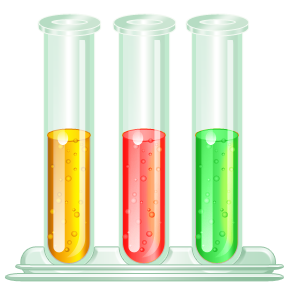 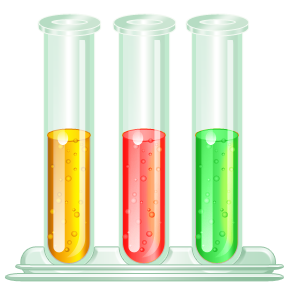 Round 1: Initial Design Measurement (ex: Distance cm)Measurement (ex: Time sec)Measurement (ex: Velocity d/t=V)Sketch of Design:Trial 1Trial 2Trial 3Sketch of Design:Trial 1Trial 2Trial 3Sketch of Design:Trial 1Trial 2Trial 3Round 2: Revised Design Measurement (ex: Distance cm)Measurement (ex: Time sec)Measurement (ex: Velocity d/t=V)Sketch of Design:Trial 1Trial 2Trial 3Sketch of Design:Trial 1Trial 2Trial 3Sketch of Design:Trial 1Trial 2Trial 3#RequirementPossible PointsPoints EarnedCreative title in 72 size font.5Name, date, & period (lower, right hand corner, typed).5Challenge5Research5Design/Blue Print (created in class)5Materials5Procedures written in sequential order.10Test/ Data Table10Results (2 entries): Graph(s) PLUS finished products OR photos10Reflection answering questions on handout.10No grammatical, spelling or punctuation errors.10Neatness: Display board is attractive, colorful, typed, evenly spaced, heading are straight, NO tape was used, etc.10Following directions10